1.Choose the correct answer:  									5x ½ = 2 ½ 1.Full Screen option is available on the ________________________.a)View 		b)Home 			c)File 				d) None of these2. The selected part is pasted at the  ______________________________ corner of the drawing area.a)Top-right 		b)Top-left 			c)Bottom-left 		d)Bottom –right3. Which of the following options will you use to select the whole picture?a)Select All 		b) Rectangular Selection 	c) Free-Form Selection 	d) None of these4. Which of the following options is available in the Clipboard group?a)Cut 			b) Copy 			b) Paste 			d)All of these5.Which of the following options are available on the Quick Access Toolbar?a)Undo 		b)Redo 			c)Both a and b  		d) None of these2.Fill in the blanks with the correct words: 							         5x1=5[Image,            Skew,            Paste,             Copy,         Home]1.The ____________________ command twist the drawing in the horizontal or vertical  direction.2.The Select option is available on the ______________________ tab.3.The Rotate option is available in the _______________________ group.4.The _____________________ option is used to get the duplicate of the selected image.5.The keyboard shortcut for the _________________ command is Ctrl +V.3.Write T for True statement and F for False one:  					           5x ½ =2 ½ 1.The Redo command is used to reverse the effect of the Undo command.		____________2.You can set a drawing as a desktop background.					____________3.You cannot delete a selected object.							____________4.You can use the Resize option to increase or decrease the size of drawing or a part of a drawing.										____________5.The Zoom in option is used to see a larger view of an image.				____________4.Answer in one word: 										         5x1=51.The option which is used to get a duplicate of the selected part of a drawing.	 ____________	2.The option which is used to twist a drawing in horizontal or vertical direction.	____________3.The option which is used to reverse the last action performed.			____________4.The option which is used to increase or decrease the size of a drawing or part  	of  a drawing.											____________5.The option change the angle of the selected part of a drawing.			____________5.Identify the following: 										        3x 1=3[Zoom In,          Zoom Out,         Folder]1.   				2.   			3.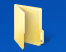 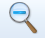 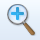 ____________			____________			____________6.Write the shortcut key for the following: 							         3x1=3[Ctrl+C,             Ctrl+V,               Ctrl+X]a)Cut 					b)Copy 			c)Paste____________			____________		____________7.Answer the following  questions (any-2): 							        2x2=4a)What is the keyboard shortcut for the Cut option?_______________________________________________________________________________________________________________________________________________________________.b)Which command is used to reverse the last action performed?_______________________________________________________________________________________________________________________________________________________________.c)Name the command used to twist a drawing in either horizontal or vertical direction._______________________________________________________________________________________________________________________________________________________________.MIDTERM TESTCRT-01MIDTERM TESTCRT-01MIDTERM TESTCRT-01MIDTERM TESTCRT-01NAME :CLASS: III- SUBJECT: CSDATE:  CH -2.MORE ABOUT PAINTCH -2.MORE ABOUT PAINTMARKS:                                25SUBJECT TEACHER’S SIGNATUREPARENT’S  SIGNATURE